INSCRIPTION AU STAGENom :							Prénom :				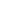 Date de Naissance :		/	/			Sexe :			Adresse :										Ville :								Code Postal :			Tel Dom :			 Bureau : 		 	Portable :	 			Adresse e-mail (EN MAJUSCULES) : 				@		   		.	N° de licence FFV valide :					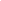 Inscription au stage du (cocher la période et la durée) :  	Lundi 24 octobre au Vendredi 28 octobre 2022 de 9h à 17h               		Autorisation et Attestation FamilialeJe soussigné(e), (nom, prénom) ________________________________________________________________________Né(e) le :________/________/_________	Déclare sur l’honneur (rayer la/les mention(s) inutile(s))-avoir plein exercice de la puissance paternelle ou maternelle-exerce la tutelle-être investi du droit de garde sur le mineur (nom, prénom)J’autorise le mineur ci-dessus désigné à pratiquer les activités nautiques au sein du Yacht Club du PECQJ’autorise d’autre part à faire pratiquer sur lui toutes les interventions et soins médicaux qui apparaissent nécessaires y compris son transport dans un établissement hospitalierJ’atteste également que :Pour les enfants de 16 ans et plus, l’enfant précité est apte à s’immerger, puis à nager au moins 50 mètres, départ plongé.Pour les enfants de moins de 16 ans, l’enfant précité est apte à s’immerger, puis à nager au moins 25 mètres sans reprendre pied.Je déclare prendre connaissance du règlement intérieur affiché dans le Club-House et qui m’est remis en mains propres et m’assurer que l’enfant précité fait de même, avec mon aide si nécessaire.J’atteste avoir reçu une information précisant le montant des garanties d’assurances associées à la licence FFV et avoir été informé(e) des possibilités de souscriptions de garanties complémentaires pour des capitaux Invalidité et Décès plus élevés.Je souscris à l’une des formules de garanties complémentairesJe refuse de souscrire à ces garanties complémentairesPersonne à prévenir en cas d’accidentNOM___________________________________________________	Prénom__________________________________________________Tél. Domicile ou Portable _______________________________________	Tel. Travail (horaires) ______________________________________Autres téléphones (en cas d’urgence) ______________________________________________________________________________Fait à _______________________, le ___________/____________/__________						Signature du représentant légal, précédée de la mention « Lu et Approuvé »
DOCUMENTS A FOURNIR :Brevet de natation, minimum 25 mètres (photocopie)Certificat Médical, de moins d’un an, de non contre-indication à la pratique de la voile(Nous communiquer toute allergie)DOCUMENTS A COMPLETER : -	 Fiche d’inscription avec photo ; Autorisation parentaleEQUIPEMENT STAGE :Vêtement de pluie (style k-way)Vêtement chaudTennis de toile légère ou bottillonsCasquette, Bob ….Lunette de soleil (avec cordon)Un change complet (impératif) (sous-vêtements, chaussettes, pull, pantalon et chaussures)      -    Nécessaire de toilette (savon, serviette et gant de toilette)TARIFS Forfait 5 jours 255 € en journées entières NB : 	- Tarif dégressif pour plusieurs enfants inscrits du même foyer.		- Règlement par chèque libellé à l’ordre du YCP.  Paiement par chèques vacances ANCV et Ticket Service CAP, Coupons Sport et  virement  acceptés.Notre tarif ne comprend pas le déjeuner et le goûter, fournir le panier repas.(Le club dispose de réfrigérateurs et d’un four micro-onde)Dossier accompagné du règlement à adresser à Eric JOYE, trésorier du YCP,15 Av Charles de Gaulle 78230 LE PECQ ou par virement ou bien à remettre au Club.AUTORISATION  PARENTALEStage 24 Octobre – 28 Octobre 2022J’autorise mon (mes) enfant (s) (nom, prénom) : ………………………………………………. …………………………………………………………………………………………………...(Cocher la (les) mention (s) utile (s) ) Je soussigné(e), (nom, prénom) 									Fait à 		       	         , le : 	/	/2022	Signature du représentant légal◻A RENTRER SEUL DU YACHT CLUB DU PECQ A 17 H ◻A RENTRER ACCOMPAGNE DE (nom, prénom) : ………………………………………. …………………………………………………………………….………………………………….◻AUTRE(s) AUTORISATION (s) A PRECISER : …………………………………………….…………………………………………………………………………………………………………………………………………………………………………………………………………………….…………………………………………………………………………………………………………◻En cochant cette case, je refuse que mon enfant soit pris en photos.(Les photos seront uniquement de groupe et vue éloignée – aucun « gros plan »)